Asambleas de los Estados miembros de la OMPIQuincuagésima cuarta serie de reunionesGinebra, 22 a 30 de septiembre de 2014SITUACIÓN RELATIVA AL PAGO DE LAS CONTRIBUCIONES AL 1 DE SEPTIEMBRE DE 2014Documento preparado por la SecretaríaEl presente documento contiene una versión actualizada de la situación relativa al pago de las contribuciones al 30 de junio de 2014 (documento WO/PBC/22/7).Atrasos en el pago de las contribuciones al 1 de septiembre de 2014Atrasos en el pago de las contribuciones anuales 
(Excepto los atrasos de los países menos adelantados correspondientes a los años anteriores a 1990, colocados en una cuenta especial (congelada))En el cuadro que figura a continuación se indican los atrasos en el pago de las contribuciones al 1 de septiembre de 2014 con arreglo al sistema de contribución única aplicable a partir del 1 de enero de 1994, y con arreglo a los sistemas de contribución aplicables anteriormente de las seis Uniones financiadas mediante contribuciones (París, Berna, CIP, Niza, Locarno, Viena) y de la OMPI (para los Estados miembros de la OMPI que no son miembros de ninguna de las Uniones), a excepción de los atrasos en las contribuciones de los países menos adelantados (PMA) correspondientes a los años anteriores a 1990, que se han colocado en una cuenta especial (congelada), y que no se indican en este cuadro, sino en el cuadro del párrafo 5.Importe total de los atrasosObservacionesAl 1 de septiembre de 2014, el importe total de las contribuciones atrasadas era de unos 4,35 millones de francos suizos, de los cuales 2,53 millones corresponden al sistema de contribución única, y 1,82 millones a las contribuciones anteriores a 1994 respecto de las Uniones financiadas mediante contribuciones y la OMPI.  El importe total de los atrasos corresponde al 24,7% del importe de las contribuciones pagaderas para 2014, a saber, 17,6 millones de francos suizos. Se comunicará a las Asambleas, durante el examen del presente documento, todo pago que se haga llegar a la Oficina Internacional entre el 1 y el 22 de septiembre de 2014. Atrasos en las contribuciones anuales de los países menos adelantados correspondientes a los años anteriores a 1990, colocados en una cuenta especial (congelada)Se recuerda que, de conformidad con la decisión adoptada por la Conferencia de la OMPI y las Asambleas de las Uniones de París y de Berna, en sus períodos ordinarios de sesiones de 1991, el importe de los atrasos en las contribuciones de cualquier país menos adelantado (PMA) correspondientes a los años anteriores a 1990 ha sido colocado en una cuenta especial, cuyo importe se congeló al 31 de diciembre de 1989 (véanse los documentos AB/XXII/20 y AB/XXII/22, párrafo 127).  Dichos atrasos en las contribuciones, al 1 de septiembre de 2014, relativos a las Uniones de París y de Berna y a la OMPI, figuran en el cuadro siguiente.  Se comunicará a las Asambleas, durante el examen del presente documento, todo pago que se haga llegar a la Oficina Internacional entre el 1 y el 22 de septiembre de 2014. Importe total en mora
Importes adeudados a los fondos de operacionesEn el cuadro siguiente figuran los importes adeudados por algunos Estados, al 1 de septiembre de 2014, a los fondos de operaciones que se han constituido, a saber, los de dos Uniones financiadas mediante contribuciones (París y Berna).  Se comunicará a las Asambleas, durante el examen del presente documento, todo pago que se haga llegar a la Oficina Internacional entre el 1 y el 22 de septiembre de 2014. Total de los importes adeudados a los fondos de operacionesEvolución de los atrasos en el pago de las contribuciones y en los fondos de operaciones durante los diez últimos añosDesde la introducción del sistema de contribución única en 1994, y la creación de nuevas clases de contribuciones, más equitativas, para los países en desarrollo, los atrasos en las contribuciones han disminuido de forma significativa.  Esta disminución se explica en parte por el importe total de contribuciones facturadas, que ha disminuido considerablemente entre los años 1997 y 2013.En el cuadro siguiente figuran los importes de las contribuciones en mora (incluidos los atrasos “congelados” de los PMA) y en los fondos de operaciones desde 2003.9.	Se invita a las Asambleas de los Estados miembros de la OMPI y de las Uniones, en lo que a cada una concierna, a tomar nota de la situación del pago de las contribuciones al 1 de septiembre de 2014.[Fin del documento]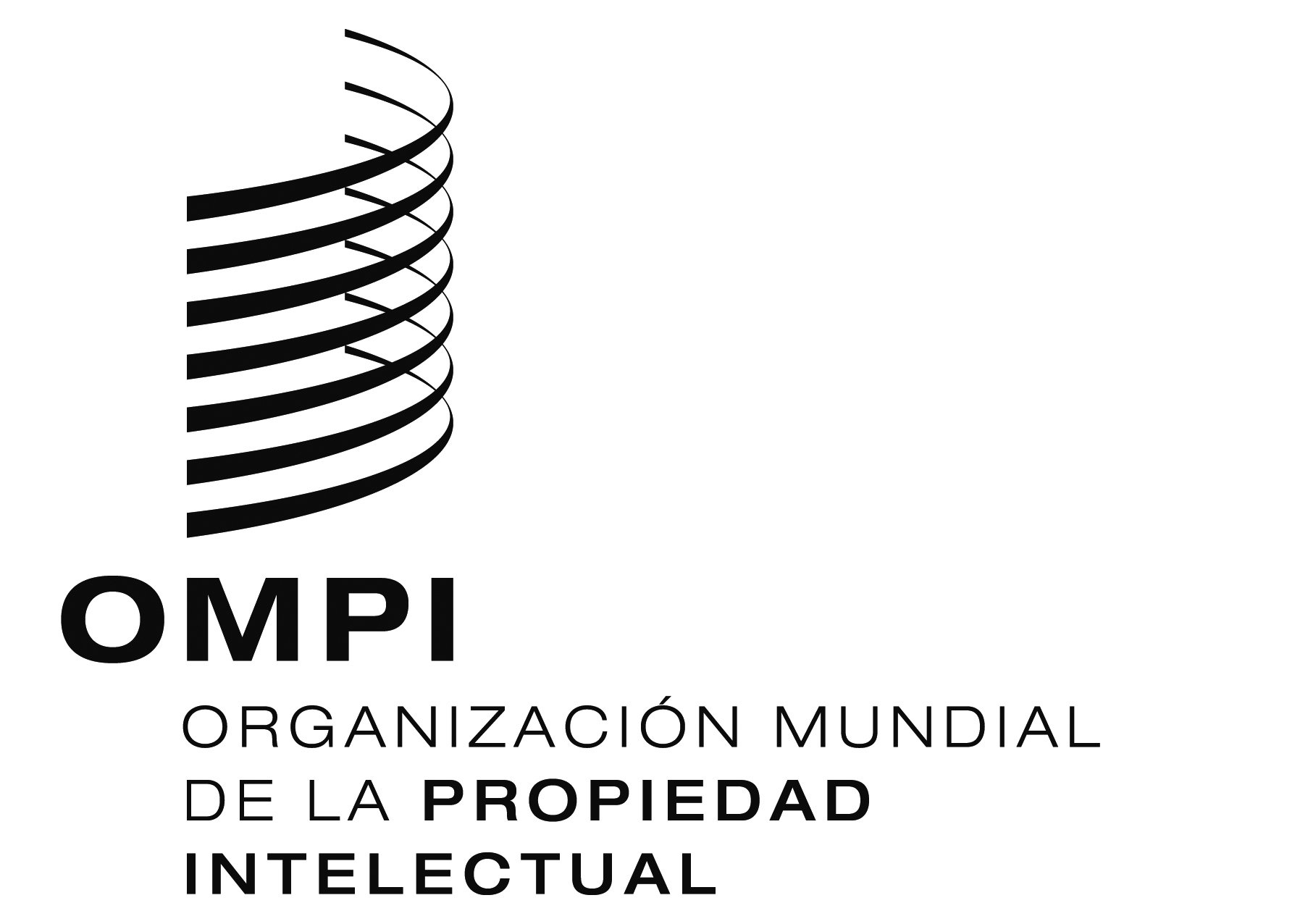 Sa/54/9a/54/9a/54/9ORIGINAL:  INGLÉSORIGINAL:  INGLÉSORIGINAL:  INGLÉSfecha:  4 DE SEPTIEMBRE DE 2014fecha:  4 DE SEPTIEMBRE DE 2014fecha:  4 DE SEPTIEMBRE DE 2014EstadoÚnica/Unión/OMPISin atrasos / Año(s) de atraso(s) 
(todo pago parcial se indica con un asterisco)Importe total en mora (en francos suizos)Importe total en mora (en francos suizos)%.del total en mora%.del total en moraEstadoÚnica/Unión/OMPISin atrasos / Año(s) de atraso(s) 
(todo pago parcial se indica con un asterisco)Total%.del total en mora%.del total en moraAfganistánÚnica141.4240,03AlbaniaSin atrasosAlemaniaSin atrasosAndorraSin atrasosAngolaSin atrasosAntigua y BarbudaSin atrasosArabia SauditaSin atrasosArgeliaSin atrasosArgentinaÚnica14*32.5590,75ArmeniaSin atrasosAustraliaSin atrasosAustriaSin atrasosAzerbaiyánSin atrasosBahamasSin atrasosBahreinÚnica145.6970,13BangladeshÚnica141.4240,03BarbadosSin atrasosBelarúsSin atrasosBélgicaSin atrasosBeliceSin atrasosBeninSin atrasosBhutánSin atrasosBolivia (Estado Plurinacional de)Única07+08+09+10+11+12+13+1422.7920,52Bosnia y HerzegovinaSin atrasosBotswanaSin atrasosBrasilÚnica1491.1582,10Brunei DarussalamSin atrasosBulgariaSin atrasosBurkina FasoÚnica141.4240,03BurundiÚnica94+95+96+97+98+99+00+01+02+03+04+31.75505+06+07+08+09+10+11+12+13+14París90+91+92+9313.27645.0311,03Cabo VerdeSin atrasosCamboyaÚnica141.4240,03CamerúnSin atrasosCanadáSin atrasosChadÚnica94+95+96+97+98+99+00+01+02+03+04+31.75505+06+07+08+09+10+11+12+13+14París90+91+92+9313.276Berna90+91+92+937.46052.4911,21ChileSin atrasosChinaSin atrasosChipreSin atrasosColombiaSin atrasosComorasÚnica06+07+08+09+10+11+12+13+1412.8160,29CongoSin atrasosCosta RicaSin atrasosCôte d'IvoireÚnica 94+95+96+97+98+99+00+01+02+03+04+67.07205+06+07+08+09+10+11+12+13+14París92*+9319.346Berna92+9315.434101.8522,34CroaciaSin atrasosCubaSin atrasosDinamarcaSin atrasosDjiboutiÚnica12+13+144.2720,10DominicaÚnica10+11+12+13+1414.2450,33EcuadorSin atrasosEgiptoSin atrasosEl SalvadorSin atrasos.Emiratos Árabes UnidosSin atrasosEritreaÚnica141.4240,03EslovaquiaSin atrasosEsloveniaSin atrasosEspañaSin atrasosEstados Unidos de AméricaÚnica13*+141.310.80030,13EstoniaSin atrasosEtiopíaSin atrasosex República Yugoslava de MacedoniaSin atrasosFederación de RusiaÚnica14*28.2130,65FijiSin atrasosFilipinasSin atrasosFinlandiaSin atrasosFranciaSin atrasosGabónSin atrasosGambiaÚnica141.4240,03GeorgiaSin atrasosGhanaSin atrasosGranadaÚnica10+11+12+13+1414.2450,33GreciaSin atrasosGuatemalaSin atrasosGuineaÚnica94+95+96+97+98+99+00+01+02+03+04+31.75505+06+07+08+09+10+11+12+13+14París90+91+92+9313.276Berna90+91+92+937.46052.4911,21Guinea EcuatorialÚnica12+13+144.2720,10Guinea-BissauÚnica94+95+96+97+98+99+00+01+02+03+04+31.75505+06+07+08+09+10+11+12+13+14París90+91+92+9313.276Berna92+933.85848.8891,12GuyanaÚnica142.8490,07HaitíÚnica141.4240,03HondurasÚnica11+12+13+1411.3960,26HungríaSin atrasosIndiaSin atrasosIndonesiaSin atrasosIrán (República Islámica del)Sin atrasosIraqÚnica13+1411.3940,26IrlandaSin atrasosIslandiaSin atrasosIsraelSin atrasosItaliaSin atrasosJamaicaÚnica142.8490,07JapónSin atrasosJordaniaSin atrasosKazajstánSin atrasosKenyaSin atrasosKirguistánSin atrasosKiribatiÚnica14*1320,00KuwaitÚnica1411.3950,26LesothoSin atrasosLetoniaSin atrasosLíbanoÚnica94+95+96+97+98+99+00+01+02+03+04+52.12705+06+14París91*+92+9320.499Berna91+92+9351.102Niza91+92+933.206126.9342,92LiberiaSin atrasosLibiaÚnica13*+1418.3950,42LiechtensteinSin atrasosLituaniaÚnica1411.3950,26LuxemburgoSin atrasosMadagascarSin atrasosMalasiaSin atrasosMalawiSin atrasosMaldivasSin atrasosMalíÚnica12*+13+144.1850,10MaltaSin atrasosMarruecosSin atrasosMauricioSin atrasosMauritaniaÚnica94+95+96+97+98+99+00+01+02+03+04+31.75505+06+07+08+09+10+11+12+13+14París90+91+92+9313.276Berna90+91+92+937.46052.4911,21MéxicoSin atrasosMicronesia (Estados Federados de)Única05*+06+07+08+09+10+11+12+13+1425.8940,60MónacoSin atrasosMongoliaSin atrasosMontenegroSin atrasosMozambiqueSin atrasosMyanmarSin atrasosNamibiaSin atrasosNepalÚnica13+142.8480,07NicaraguaSin atrasosNígerÚnica94+95+96+97+98+99+00+01+02+03+04+31.75505+06+07+08+09+10+11+12+13+14París90*+91+92+9310.503Berna90+91+92+937.46049.7181,14NigeriaÚnica94+95+96+97+98+99+00+01+02+03+04+324.58305+06+07+08+09+10+11+12+13+14París92*+93160.629485.21211,15NoruegaSin atrasosNueva ZelandiaSin atrasosOmánSin atrasosPaíses BajosSin atrasosPakistánSin atrasosPanamáÚnica14*4070,01Papua Nueva GuineaSin atrasosParaguayÚnica13*+142.9820,07PerúSin atrasosPoloniaSin atrasosPortugalSin atrasosQatarSin atrasosReino UnidoSin atrasosRepública Árabe SiriaSin atrasosRepública CentroafricanaÚnica94+95+96+97+98+99+00+01+02+03+04+31.75505+06+07+08+09+10+11+12+13+14París90+91+92+9313.276Berna90+91+92+937.46052.4911,21República ChecaSin atrasosRepública de CoreaSin atrasosRepública de MoldovaSin atrasosRepública Democrática del CongoÚnica94+95+96+97+98+99+00+01+02+03+04+31.75505+06+07+08+09+10+11+12+13+14París90+91+92+93159.959Berna90+91+92+9390.326282.0406,48República Democrática Popular LaoSin atrasosRepública DominicanaÚnica94+95+96+97+98+99+00+01+02+03+04+104.09605+06+07+08+09+10+11+12+13+14París70*+71+72+73+74+75+76+77+78+79+937.79480+81+82+83+84+85+86+87+88+89+90+91+92+931.041.89023,95República Popular Democrática de CoreaSin atrasosRepública Unida de TanzaníaSin atrasosRumaniaSin atrasosRwandaSin atrasosSaint Kitts y NevisSin atrasosSamoaSin atrasosSan MarinoSin atrasosSan Vicente y las Granadinas142.8490,07Santa LucíaSin atrasosSanta SedeSin atrasosSanto Tomé y PríncipeSin atrasosSenegalSin atrasosSerbiaParís93*79.996Berna91+92+93135.984Niza936.447Locarno932.247224.6745,16SeychellesSin atrasosSierra LeonaSin atrasosSingapurSin atrasosSomaliaÚnica94+95+96+97+98+99+00+01+02+03+04+31.75505+06+07+08+09+10+11+12+13+14OMPI90+91+92+934.45236.2070,83Sri LankaSin atrasosSudáfricaSin atrasosSudánSin atrasosSueciaSin atrasosSuizaSin atrasosSurinameSin atrasosSwazilandiaSin atrasosTailandiaSin atrasosTayikistánSin atrasosTogoÚnica02*+03+04+05+06+07+08+09+10+11+12+13+1417.9280,41TongaÚnica142.8490,07Trinidad y TabagoSin atrasosTúnezSin atrasosTurkmenistánSin atrasosTurquíaSin atrasosUcraniaSin atrasosUgandaÚnica13+142.8480,07UruguaySin atrasosUzbekistánSin atrasosVanuatuSin atrasosVenezuela (República Bolivariana de)Única13*+1412.7500,29Viet NamSin atrasosYemenÚnica141.4240,03ZambiaSin atrasosZimbabweÚnica14*5040,01Sistema de contribución única2.531.983Uniones financiadas mediante contribuciones y la OMPI1.818.738Total4.350.721100,00%EstadoUnión/OMPIAños(s) de los atrasos 
(todo pago parcial se indica con un asterisco)Importe total en mora (en francos suizos)Importe total en mora (en francos suizos)% del total en mora% del total en moraEstadoUnión/OMPIAños(s) de los atrasos 
(todo pago parcial se indica con un asterisco)Total% del total en mora% del total en moraBurkina FasoParís78+79+80+81+82+83+84+85+86+87+88+214.73889Berna77*+78+79+80+81+82+83+84+85+86+87+136.12988+89350.8678,06BurundiParís78+79+80+81+82+83+84+85+86+87+88+89214.7384,93ChadParís71+72+73+74+75+76+77+78+79+80+81+250.95782+83+84+85+86+87+88+89Berna72+73+74+75+76+77+78+79+80+81+82+156.38783+84+85+86+87+88+89407.3449,35GambiaOMPI83+84+85+86+87+88+8955.2501,27GuineaParís83+84+85+86+87+88+89148.779Berna83*+84+85+86+87+88+8981.293230.0725,28Guinea-BissauParís8923.2130,53HaitíParís79*+80+81+82+83+84+85+86+87+88+89347.0377,97MalíParís84+85+86+87+88+89132.377Berna76*+77+78+79+80+81+82+163.92683+84+85+86+87+88+89296.3036,80MauritaniaParís77*+78+79+80+81+82+83+84+85+86+219.12087+88+89Berna74+75+76+77+78+79+80+81+82+83+84+150.61885+86+87+ 88+89369.7388,49NígerParís81+82+83+84+85+86+87+88+89179.097Berna80*+81+82+83+84+85+86+87+88+89109.915289.0126,63República CentroafricanaParís76*+77+78+79+80+81+82+83+84+85+273.50986+87+88+89Berna80*+81+82+83+84+85+86+87+88+89114.858388.3678,92EstadoUnión/OMPIAños(s) de los atrasos 
(todo pago parcial se indica con un asterisco)Importe total en mora (en francos suizos)Importe total en mora (en francos suizos)Importe total en mora (en francos suizos)% del total en mora% del total en moraRepública Democrática del CongoRepública Democrática del CongoParís81*+82+83+84+85+86+87+88+89500.200Berna81*+82+83+84+85+86+87+88+89301.015801.21518,3918,39República Unida de TanzaníaRepública Unida de TanzaníaParís84*+85+86+87+88+89119.2232,742,74SomaliaSomaliaOMPI83+84+85+86+87+88+8955.2501,271,27TogoTogoParís84+85+86+87+88+89132.377Berna83*+84+85+86+87+88+8987.785220.1625,055,05UgandaUgandaParís81*+82+83+84+85+86+87+88+89168.8853,883,88YemenYemenOMPI87*+88+8919.1420,440,44París2.924.250Berna1.301.926OMPI129.642Total4.355.818100,00%EstadoUniónImporte adeudado(en francos suizos)Importe adeudado(en francos suizos)EstadoUniónTotalBurundiParís7.508ChadParís6.377Berna1.9808.357GuineaParís7.508Berna2.91510.423MauritaniaParís384República CentroafricanaParís943República Democrática del CongoParís14.057Berna1.72715.784Unión de París36.777   Unión de Berna6.622 Total43.399 Importes adeudados al 31 de diciembre (en millones de francos suizos)
Importes adeudados al 31 de diciembre (en millones de francos suizos)
Importes adeudados al 31 de diciembre (en millones de francos suizos)
Importes adeudados al 31 de diciembre (en millones de francos suizos)
Importes adeudados al 31 de diciembre (en millones de francos suizos)
Importes adeudados al 31 de diciembre (en millones de francos suizos)
AñoSistema de contribución únicaUniones financiadas por medio de contribucionesAtrasos “congelados”Fondo de operacionesTotal20034,374,094,630,0813,1720043,093,924,630,0811,7220053,403,844,580,0711,8920064,103,794,540,0612,4920072,863,644,540,0611,1020082,383,074,450,059,9020092,152,554,440,059,1920103,122,434,410,04            10,0020112,752,374,390,049,5520122,262,284,390,048,9720132,262,124,360,048,78